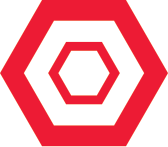 FAX COVER SHEET (URGENT)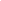 Message: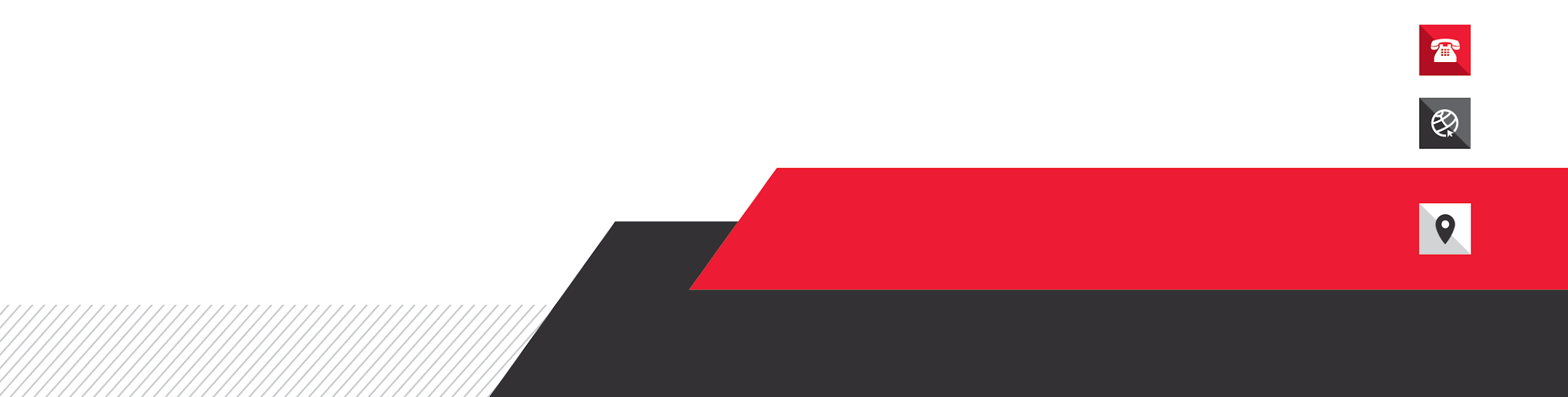 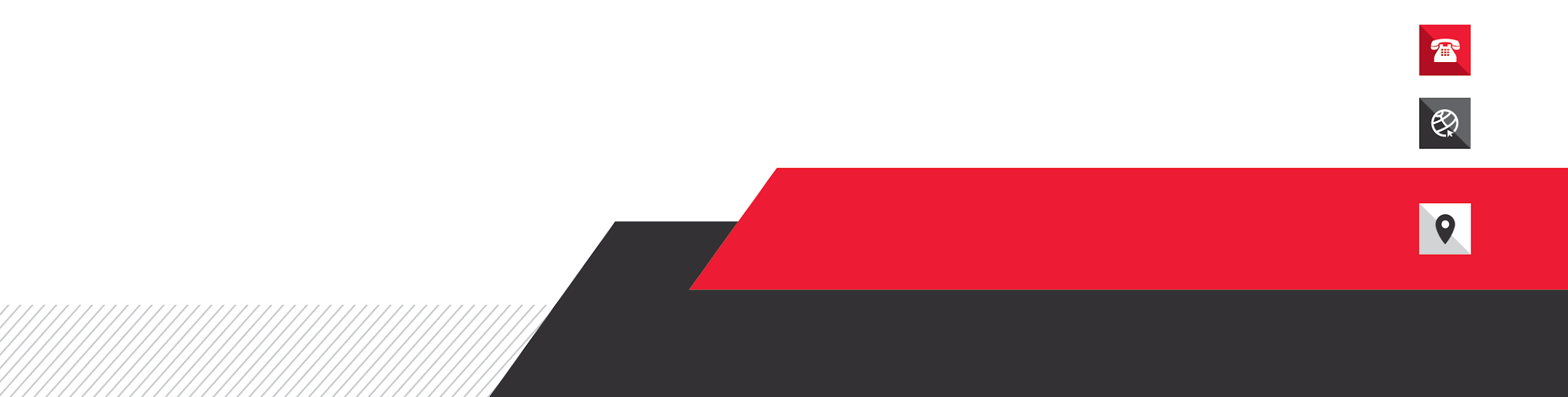            To:       From:           Fax:      Fax:          Phone:      Phone:          Date:        # of Pages:          Subject:          Subject:          Subject: